Kishelyiség ventilátor ECA 11-1 FCsomagolási egység: 1 darabVálaszték: 
Termékszám: 0080.0502Gyártó: MAICO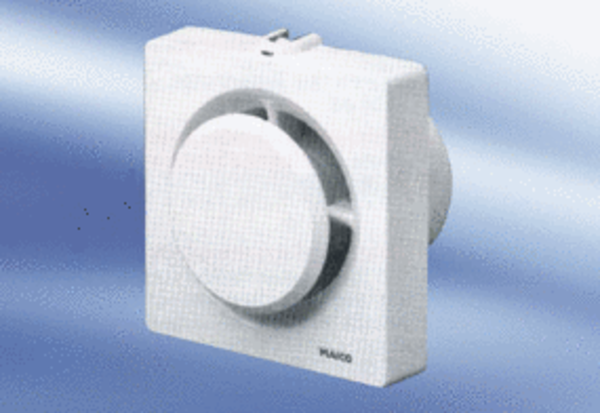 